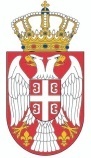 РЕПУБЛИКА СРБИЈАОПШТИНА РАЧАОпштинска управаБрој: 404-17/2019-III-01Дана: 14.02.2019. годинеРачаПИТАЊА И ОДГОВОРИДана 14.02.2019. године достављено је   питање  потенцијалног понуђача за јавну набавку – изградњa, повезивањe  и опремању  бунара Б6А са приступним путем,  број 4/19 ПИТАЊЕ:  На страни 48. И 49. Од 82. У поглављу А-хидрогеолошки радови под II-1 израда бунара тражите да се изведе бушење истражне бушотине ротационом методом са употребом исплаке, тропером пречника 191 мм, а да се у току бушења врши узорковање набушеног материјала (вероватно мислите на семплу) за потребе израде гранулометријске анализе.Да би се могли узети узорци за израду гранулометријских анализа (навести број узорака и ко даје узорке на анализу Извођач или Наручилац) потребно је да се бушење истражне бушотине изведе ротационом методом са језгровањем (обична или дупла језгрена цев) у противном није могуће узети репрезентативне (из семпле) узорке. Такође, сматрамо да је после бушења истражне бушотине са тропером пречника 191мм уз употребу исплаке директном методом потпуно погрешно и у супротности са струком, проширење исте на пречник 820мм реверсном  методом бушења.Да би се бушење бунара извело реверсном методом (као флуид се користи вода) пречника 820мм потребно је урадити истражну бушотину са континуалним језгровањем (уколико иста већ није изведена и постоје сви параметри за извођење реверсног бунара) завршног пречника бушења 86мм узети гранулометријске анализе из водоносних хоризоната како би се утврдили сви неопходни параметри за бунатску конструкцију (одговарајући фиктери кварцни засип).Ова наша сугестија само указује на грешку коју је направио пројектант, а која битно утиче на квалитет бунара  (издашност бунара).ОДГОВОР: Пројектант остаје при свом ставу, јер се ради о заменском бунару, тако да Наручилац не врши измену конкурсне документације у овом делу. 